Pracovní listy k mobilním aplikacím1Běla Marie HrubáMilada TepláKUDCH, Přírodovědecká fakulta Univerzity Karlovy, Praha 2020Pracovní list č. 1Předložený vzorek: Ibalgin 200 / Ibalgin 400	(Zakroužkujte správnou možnost)TEORETICKÁ PŘÍPRAVA:Ibuprofen je účinná látka obsažená v některých lécích (například Ibalginu). Níže vidíte její strukturní vzorec.S pomocí aplikace KingDraw zakreslete vzorec ibuprofenu a prohlédněte si jeho 3D strukturu.Pokuste se česky zapsat systematický název ibuprofenu.Systematický název: 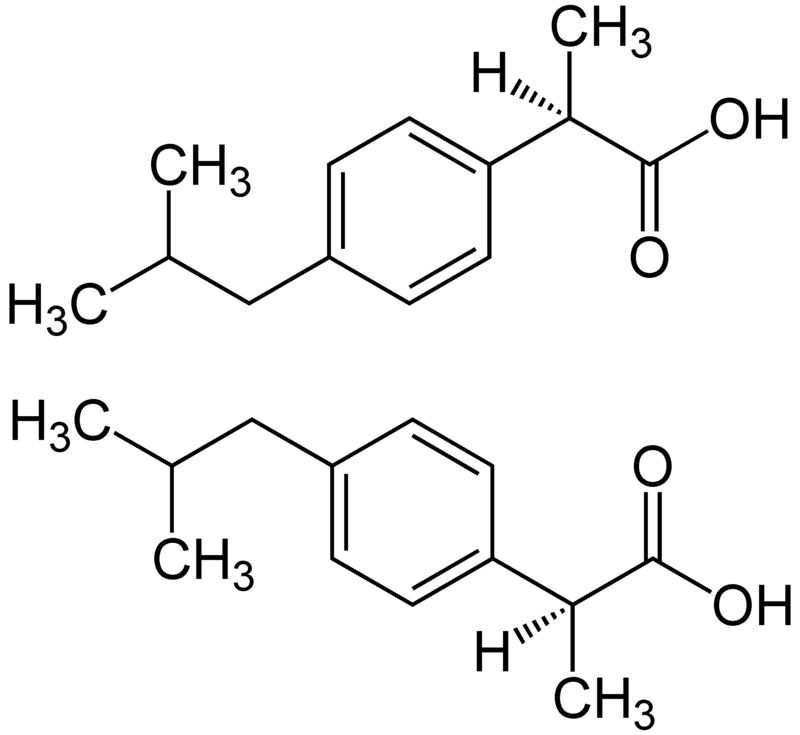 Jaké účinky má ibuprofen v našem těle? PRAKTICKÁ ČÁSTNavrhněte možné postupy, kterým lze určit hmotnostní zlomek ibuprofenu v jedné tabletě. Vyberte z nich ten, kterým se nejrychleji dostanete k výsledku, seznamte svého učitele s metodou a určete hmotnostní zlomek ibuprofenu v předložené tabletě:Vypočítejte molární koncentraci ibuprofenu v žaludku pacienta, který užil jednu tabletu Ibalginu: Objem žaludku je přibližně 1 l. 
Tip: Molární hmotnost, kterou pro výpočet potřebujete, lze snadno určit pomocí  programu KingDraw. Označte molekulu ibuprofenu a klikněte na ikonu:	(Naleznete ji na horní liště). Hodnota „Mol. Wt.“ určuje molární hmotnost molekuly. (Tip č. 2: Nezapomeňte na jednotky)